    桃園市進出口商業同業公會 函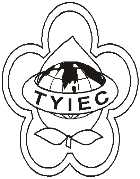          Taoyuan Importers & Exporters Chamber of Commerce桃園市桃園區春日路1235之2號3F           TEL:886-3-316-4346   886-3-325-3781   FAX:886-3-355-9651ie325@ms19.hinet.net     www.taoyuanproduct.org受 文 者：各相關會員發文日期：中華民國108年4月29日發文字號：桃貿水字第108136號附    件：主    旨：行政院環境保護署預告修正「限制含塑膠微粒          之化粧品與個人清潔用品製造、輸入及販賣」          草案，倘有相關意見或修正建議，請於108年          6月15日前逕復該署， 敬請查照。說     明：一、依據桃園市政府衛生局桃衛藥字第               1080040154號函辦理。           二、旨揭草案請至行政院公報資訊網(網址:                        https://gazette.nat.gov.tw/egFront)及公共                政策網路參與平臺-眾開講」網頁                https://join.gov.tw/policies/自行下載。           三、對草案內容有任何意見者，請於108年6               月15日前陳述意見或洽詢：                 （一）承辦單位：廢棄物管理處          （二）地址：臺北市中正區中華路1段83號6樓         （三）電話：（02）2311-7722#2614         （四）傳真：（02）2331-7741         （五）電子郵件：pishin.teng@epa.gov.tw        理事長  王 清 水